                         AIR FORCE SCHOOL, BAMRAULI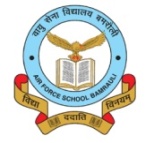                               MONTHLY SPLIT-UP OF SYLLABUS- 2019-20Class:  I											          Subject: E.V.SMonthName of the BookTopic / Sub TopicActivity AprilNature Window-1Unit 1- About meUnit 2- My bodyPoemMayNature Window-1Unit 2- My body (Cont.)PoemJuneNature Window-1Unit 3- Clothes we wearLabel the clothes and colourJulyNature Window-1Unit 4- Food we eatUnit 5- Safety rulesUnit 6- Clean, fit and healthyColour the sloganDraw and colour the traffic light . Write the meaning of each colourAugustNature Window-1Unit 7- My familyUnit 8- My homeUnit 9- My neighbourhoodMake a model of a kachcha house.SeptemberNature Window-1Unit 10- People at workSolve the crossword with names of people who help usOctoberNature Window-1Unit 11- My schoolUnit 12- Let’s celebrateRearrange the letters and write the names of helpers in the school.PoemNovemberNature Window-1Unit 13 - World of plantsUnit 14- World of animalsCollect fallen leaves of different shapes and sizes and paste them in your notebook.Animals and their homes.DecemberNature Window-1Unit 15- Means of transportWord SearchJanuaryNature Window-1Unit 16- In the skyLabel the colours of rainbowFebruaryNature Window-1Unit 17- Our earthColour the slogan ,”Green Earth, Clean Earth”MarchNature Window-1Revision